18ª AULA – 21 A 25 DE JUNHO OLÁ CRIANÇAS, TUDO BEM? ESPERO QUE SIM. SEGUE ABAIXO NOSSA ATIVIDADE PARA ESTA SEMANA. JOGO DAS SÍLABAS 1. RECORTE AS FLORES E DOBRE AS PÉTALAS PARA TRÁS OU PARA DENTRO, COMO PREFERIR.2. ABRINDO CADA PÉTALA, UNA AS SÍLABAS DAS MESMAS COM A SÍLABA DO MIOLO DA FLOR E FORME PALAVRAS. EM SEGUIDA, ABRA AS FLORES E ENCONTRE NOVAS PALAVRAS.  ANOTAR AS PALAVRAS FORMADAS. ESCREVA EM UMA FOLHA CADA PALAVRA ENCONTRADA E REPRESENTE-AS COM DESENHO. 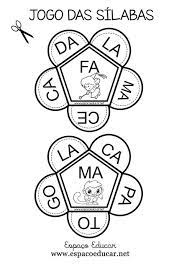                                                                                                                BOM TRABALHO!!!Escola Municipal de Educação Básica Augustinho Marcon.Catanduvas, junho de 2021.Diretora: Tatiana Bittencourt Menegat. Assessora Técnica Pedagógica: Maristela Apª. Borella Baraúna.Assessora Técnica Administrativa: Margarete Petter Dutra.Professoras:  Mônica S.G. Bressanelli.Aluno (a):.........................................................................Disciplina: PROSEDI2º ano.